Equatorial GuineaEquatorial GuineaEquatorial GuineaEquatorial GuineaApril 2023April 2023April 2023April 2023SundayMondayTuesdayWednesdayThursdayFridaySaturday12345678Good Friday9101112131415161718192021222324252627282930NOTES: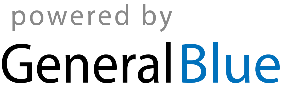 